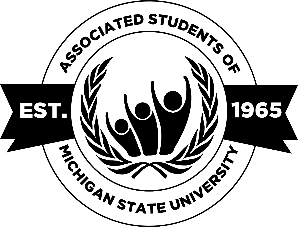 The Associated Students of Michigan State UniversityOffice of the President Application57th Session of the General AssemblySpecial Election: Vice President for Governmental Affairs Please turn in this application by 5:00 PM EST on Wednesday, January 13, 2020. Applications must be turned in by sending the scanned document(s) or a typed PDF version to elections@asmsu.msu.edu. Applications should be completed with detailed answers to the questions below with a professional résumé attached. Failure to comply will result in disqualification. Please review this entire application for important updates to the election format.  Important DatesPackets Available: December 10, 2020Packets Due: January 13, 2021 @ 5:00 PM ESTCandidates Announced: January 14, 2021Election: January 21, 2021 – 7 pmDate of Application: ________Name: _________________________________________________Local Address: __________________________________________MSU E-Mail Address: ________________________________Phone: __________________________________APID: ___________________________________Major: ___________________________________College: _________________________________Class Standing, as of Spring 2021Freshman __ Sophomore __ Junior__ Senior __For which position are you applying? ____ 	ASMSU Vice-President for Governmental Affairs 	*Note: This is a partial term that will expire in May 2021ASSOCIATED STUDENTS OF MICHIGAN STATE UNIVERSITY GENERAL ASSEMBLY DECLARATION OF CANDIDACYI, _________________________________, on this __________ day of 	Your Full Name 					 Date_____________, ____, do hereby declare my candidacy for the Associated Students of Month	          Yr.Michigan State University Vice President for Governmental Affairs.I swear that, if elected, I will abide by the constitution and all rules and regulations of the Associated Students of Michigan State University and will do my best to carry out the duties of my office. I declare the answers and information in this application to be true and complete to the best of my knowledge. I understand if elected, I may lose my office if I have provided any fraudulent or misleading information on this application. IMPORTANT: You must be able to provide federally required I-9 documents for employment no later than three (3) business days after you are elected. These can include government issued photo ID with social security card or birth certificate OR a passport. Failure to do so may result in corrective action or inability to hold elected seat. _________________________________________________________Candidate Signature 2020 Election Date and TimeNotice of Changes to Office of the President ElectionsDue to the outbreak of the Coronavirus (COVID-19) and the measures taken by the university to keep students safe and combat the spread of the virus, ASMSU will be holding this election through Zoom Video Conferencing on date listed below. Candidates will be asked to deliver their speech via Zoom and answers questions from the General Assembly. Additional details will be shared once your candidacy is certified by the University Elections Commission (UEC).  If you do not have access to a mobile device/laptop, webcam, and/or internet. Please notify elections@asmsu.msu.edu. Additionally, if you need any additional accommodations, please let the UEC know by the application due date.  Election Dates Thursday, January 21, 2021 – 7 pm Election of Vice President for Governmental Affairs*Will be held via Zoom Video Conferencing Campaign NoticePlease note that you cannot start campaigning until you are certified by the University Elections Commission (UEC).  Additional election procedures and rules can be found in the ASMSU Constitution and is available for viewing at: http://asmsu.msu.edu/home/about/.   Please reference Pages 28 and 52-64. Candidate Questions Please submit your answers to the following question below to elections@asmsu.msu.edu in a PDF format before the due date.  In the header of your document, please put your name and the position you are seeking within ASMSU.  Please note that these responses will be shared publicly with the General Assembly and through electronic means, including but not limited to, the ASMSU Website, social media platforms, and e-mail.  1. Please explain your other campus involvement/activities. Please include all positions held and the approximate time commitment. 2. Please describe your reason(s) for interest in the position for which you are applying. 3. How do you see ASMSU’s role not only at Michigan State University, but the broader community? 4. What is your vision for the 57th Session of the General Assembly? 5. What is your vision for the departments/staff that will be under your supervision and leadership? 6. What are your overall goals for this upcoming session? 7. What skills do you have that would contribute to your position of interest and how have you demonstrated these skills in the past? 8. Please give, in detail, your experience in managing/leading staff or an organization. 9. What qualities do you have that make you the best candidate for the position of interest? 10. Where do you see improvements in the services and department you would be supervising? 